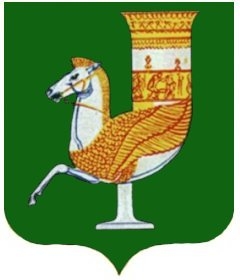 П  О  С  Т  А  Н  О  В  Л  Е  Н  И  Е   АДМИНИСТРАЦИИ   МУНИЦИПАЛЬНОГО  ОБРАЗОВАНИЯ «КРАСНОГВАРДЕЙСКИЙ  РАЙОН»От 15.11.2019г.  № 730с. КрасногвардейскоеОб утверждении административного регламента администрации МО «Красногвардейский район» по предоставлению муниципальной услуги «Выдача уведомления о соответствии указанных в уведомлении о планируемом строительстве параметров объекта индивидуального жилищного строительства или садового дома установленным параметрам и допустимости размещения объекта индивидуального жилищного строительства или садового дома на земельном участке»В целях приведения в соответствие с действующим законодательством нормативных правовых актов администрации района, руководствуясь постановлением администрации МО «Красногвардейский район» №583 от 10.10.2011 года «О разработке и утверждении административных регламентов исполнения муниципальных функций и административных регламентов предоставления муниципальных услуг», Уставом МО «Красногвардейский район»ПОСТАНОВЛЯЮ:Утвердить административный регламент администрации  МО «Красногвардейский район» по предоставлению муниципальной услуги «Выдача уведомления о соответствии указанных в уведомлении о планируемом строительстве параметров объекта индивидуального жилищного строительства или садового дома установленным параметрам и допустимости размещения объекта индивидуального жилищного строительства или садового дома на земельном участке» (Приложение). Опубликовать настоящее постановление в газете Красногвардейского района «Дружба» и разместить на официальном сайте администрации района в сети «Интернет».Контроль за исполнением данного постановления возложить на отдел архитектуры и градостроительства администрации МО «Красногвардейский район» (В.Н. Педасенко)Настоящее постановление вступает в силу с момента его опубликования.Глава МО «Красногвардейский   район»		             			А.Т. ОсмановПриложение к постановлению администрации муниципального образования«Красногвардейский район»
        от 15.11.2019г.  № 730АДМИНИСТРАТИВНЫЙ РЕГЛАМЕНТ администрации МО «Красногвардейский район»по предоставлению муниципальной услуги «Выдача уведомления о соответствии указанных в уведомлении о планируемом строительстве параметров объекта индивидуального жилищного строительства или садового дома установленным параметрам и допустимости размещения объекта индивидуального жилищного строительства или садового дома на земельном участке»Раздел I. Общие положенияПредмет регулирования административного регламента1. Административный регламент предоставления администрацией МО «Красногвардейский район» муниципальной услуги «Выдача уведомления о соответствии указанных в уведомлении о планируемом строительстве параметров объекта индивидуального жилищного строительства или садового дома установленным параметрам и допустимости размещения объекта индивидуального жилищного строительства или садового дома на земельном участке» устанавливает сроки и последовательность административных процедур (действий), осуществляемых администрацией МО «Красногвардейский район» при предоставлении муниципальной услуги по выдаче уведомления о соответствии  указанных в уведомлении о планируемых строительстве или реконструкции объекта индивидуального жилищного строительства или садового дома параметров объекта индивидуального жилищного строительства или садового дома установленным параметрам и допустимости размещения объекта индивидуального жилищного строительства или садового дома на земельном участке (далее – муниципальная услуга) в соответствии с требованиями Федерального закона «Об организации предоставления государственных и муниципальных услуг» (далее - Федеральный закон).Регламент также устанавливает порядок взаимодействия между структурными подразделениями МО «Красногвардейский район» (далее – орган местного самоуправления) и их должностными лицами, между органом местного самоуправления и физическими или юридическими лицами, индивидуальными предпринимателями, их уполномоченными представителями (далее - заявители), органами государственной власти и органами местного самоуправления, учреждениями и организациями в процессе предоставления муниципальной услуги.Круг заявителей2. Заявителями на получение муниципальной услуги являются застройщики - физические или юридические лица либо его уполномоченные представители, обеспечивающее на принадлежащем им земельном участке строительство, реконструкцию объекта индивидуального жилищного строительства или садового дома (далее - заявитель).Заявитель вправе обратиться за получением муниципальной услуги через представителя. Полномочия представителя, выступающего от имени заявителя, подтверждаются доверенностью, оформленной в соответствии с требованиями законодательства Российской Федерации.Требования к порядку информирования о предоставлениимуниципальной услуги3. Ответственным структурным подразделением за предоставление муниципальной услуги является отдел архитектуры и градостроительства администрации МО «Красногвардейский район» (далее – ответственное структурное подразделение).4. Текст Административного регламента размещается на официальном сайте органа местного самоуправления в сети «Интернет».5. Информация по вопросам предоставления муниципальной услуги и сведений о ходе ее предоставления предоставляется заявителям при поступлении обращения по почте, телефону, посредством раздела «обратная связь» официального сайта органа местного самоуправления в сети «Интернет», расположенного по адресу: http://amokr.ru, федеральной государственной информационной системы «Единый портал государственных и муниципальных услуг (функций)» (далее – ЕПГУ) или электронной почты в установленном законодательством Российской Федерации порядке, а также в многофункциональном центре предоставления государственных и муниципальных услуг (далее – МФЦ).При ответах на телефонные звонки и устные обращения заявителей муниципальный служащий органа местного самоуправления (далее – должностное лицо) подробно и в вежливой (корректной) форме информирует обратившихся по интересующим их вопросам. Ответ на телефонный звонок должен начинаться с информации о наименовании органа местного самоуправления, фамилии, имени, отчестве (последнее – при наличии) и должности должностного лица, принявшего телефонный звонок. Если суть поставленного вопроса не относится к компетенции должностного лица, принявшего телефонный звонок, он должен быть переадресован (переведен) должностному лицу, к компетенции которого относится поставленный вопрос, или заявителю должен быть сообщен телефонный номер, по которому можно получить необходимую информацию, или предложено изложить суть обращения в письменной форме.6. Справочная информация предоставляется по вопросам о месте нахождения, справочных телефонах, в том числе номере телефона-автоинформатора, официальном сайте органа местного самоуправления в сети «Интернет», адресе электронной почты, графике работы органа местного самоуправления. Справочная информация может предоставляться с использованием средств автоматического информирования.7. На официальном сайте органа местного самоуправления в сети «Интернет», ЕПГУ, в федеральной государственной информационной системе «Федеральный реестр государственных и муниципальных услуг (функций)» (далее – федеральный реестр) размещается следующая информация:1) справочная информация;2) исчерпывающий перечень документов, необходимых для предоставления муниципальной услуги, требования к оформлению документов, а также перечень документов, которые заявитель вправе представить по собственной инициативе;3) круг заявителей;4) порядок, размер и основания взимания государственной пошлины или иной платы за предоставление муниципальной услуги;5) срок предоставления муниципальной услуги;6) результаты предоставления муниципальной услуги, порядок выдачи (направления) документа, являющегося результатом предоставления муниципальной услуги;7) исчерпывающий перечень оснований для приостановления или отказа в предоставлении муниципальной услуги;8) о праве заявителя на досудебное (внесудебное) обжалование решений и (или) действий (бездействия), принятых (осуществляемых) в ходе предоставления муниципальной услуги;9) формы заявлений (уведомлений, сообщений), используемых при предоставлении муниципальной услуги.8. Информация, размещенная на официальном сайте органа местного самоуправления в сети «Интернет» и ЕПГУ о порядке и сроках предоставления муниципальной услуги предоставляется заявителю бесплатно.9. Доступ к информации о порядке и сроках предоставления муниципальной услуги обеспечивается заявителю без соблюдения каких-либо требований, в том числе без использования программного обеспечения, установка которого на технические средства заявителя требует заключения лицензионного или иного соглашения с правообладателем программного обеспечения, предусматривающего взимание платы, регистрацию или авторизацию заявителя, или предоставление им персональных данных.10. Информация о ходе предоставления муниципальной услуги размещается на официальном сайте органа местного самоуправления в сети «Интернет», ЕПГУ, а также предоставляется непосредственно должностными лицами органа местного самоуправления или МФЦ по телефонам для справок, а также электронным сообщением по адресу, указанному заявителем.Раздел II. Стандарт предоставления муниципальной услугиНаименование муниципальной услуги11. Направление уведомления о соответствии указанных в уведомлении о планируемом строительстве параметров объекта индивидуального жилищного строительства или садового дома установленным параметрам и допустимости размещения объекта индивидуального жилищного строительства или садового дома на земельном участке.Наименование органа, предоставляющего муниципальную услугу12. Муниципальная услуга предоставляется отделом архитектуры и градостроительства администрации МО «Красногвардейский район». Заявление о предоставлении муниципальной услуги может быть подано через МФЦ в соответствии с соглашением о взаимодействии между многофункциональным центром и органом местного самоуправления.В предоставлении муниципальной услуги участвуют также следующие органы и организации, обращение в которые необходимо для предоставления муниципальной услуги: Управление Федеральной службы государственной регистрации, кадастра и картографии по Республике Адыгея.При предоставлении муниципальной услуги муниципальные служащие органа местного самоуправления не вправе требовать от заявителя осуществления действий, в том числе согласований, необходимых для получения муниципальной услуги и связанных с обращением в иные государственные органы и организации, за исключением получения услуг, включенных в перечень услуг, которые являются необходимыми и обязательными для предоставления муниципальных услуг.Описание результата предоставления муниципальной услуги13. Результатами предоставления муниципальной услуги являются:направление уведомления о соответствии (несоответствии) указанных в уведомлении о планируемых строительстве или реконструкции объекта индивидуального жилищного строительства или садового дома параметров объекта индивидуального жилищного строительства или садового дома установленным параметрам и допустимости размещения объекта индивидуального жилищного строительства или садового дома на земельном участке (далее также - уведомление о соответствии (несоответствии)  планируемого объекта).Срок предоставления муниципальной услуги14. Срок предоставления муниципальной услуги составляет не более семи рабочих дней со дня поступления уведомления о планируемых строительстве или реконструкции объекта индивидуального жилищного строительства или садового дома (далее также - уведомление о планируемом строительстве).Нормальные правовые акты, регулирующие предоставление муниципальной услуги15. Нормативные правовые акты, регулирующие предоставление муниципальной услуги, размещаются на официальном сайте органа местного самоуправления в сети «Интернет», а также в федеральном реестре и на ЕПГУ.Исчерпывающий перечень документов, необходимых в соответствии с нормативными правовыми актами для предоставления муниципальной услуги, подлежащих представлению заявителем, способы их получения заявителем, в том числе в электронной форме, порядок их представления16. Муниципальная услуга предоставляется при поступлении
от заявителя уведомления о планируемом строительстве и документов, необходимых для предоставления муниципальной услуги.17. Необходимыми для предоставления муниципальной услуги документами являются:1) правоустанавливающие документы на земельный участок в случае, если права на него не зарегистрированы в Едином государственном реестре недвижимости;2) документ, подтверждающий полномочия представителя застройщика, в случае, если уведомление о планируемом строительстве направлено представителем застройщика;3) заверенный перевод на русский язык документов о государственной регистрации юридического лица в соответствии с законодательством иностранного государства в случае, если застройщиком является иностранное юридическое лицо.18. Прием от застройщика уведомления о планируемом строительстве, документов, необходимых для получения муниципальной услуги, информирование о порядке и ходе предоставления услуги и выдача результата предоставления муниципальной услуги могут осуществляться через МФЦ, ЕПГУ или посредством почтового отправления с уведомлением о вручении.19. Не допускается требовать иные документы для предоставления муниципальной услуги, за исключением указанных в пункте 17 настоящего Административного регламента документов. 20. Уведомление о планируемом строительстве должно содержать следующие сведения:1) фамилия, имя, отчество (при наличии), место жительства застройщика, реквизиты документа, удостоверяющего личность (для физического лица);2) наименование и место нахождения застройщика (для юридического лица), а также государственный регистрационный номер записи о государственной регистрации юридического лица в едином государственном реестре юридических лиц и идентификационный номер налогоплательщика, за исключением случая, если заявителем является иностранное юридическое лицо;3) кадастровый номер земельного участка (при его наличии), адрес или описание местоположения земельного участка;4) сведения о праве застройщика на земельный участок, а также сведения о наличии прав иных лиц на земельный участок (при наличии таких лиц);5) сведения о виде разрешенного использования земельного участка и объекта капитального строительства (объекта индивидуального жилищного строительства или садового дома);6) сведения о планируемых параметрах объекта индивидуального жилищного строительства или садового дома, в целях строительства или реконструкции которых подано уведомление о планируемом строительстве, в том числе об отступах от границ земельного участка;7) сведения о том, что объект индивидуального жилищного строительства или садовый дом не предназначен для раздела на самостоятельные объекты недвижимости;8) почтовый адрес и (или) адрес электронной почты для связи с застройщиком;9) способ направления застройщику уведомлений, предусмотренных пунктом 2 части 7 и пунктом 3 части 8 статьи 51.1 Градостроительного кодекса Российской Федерации.21. Форма уведомления о планируемом строительстве утверждается федеральным органом исполнительной власти, осуществляющим функции по выработке и реализации государственной политики и нормативно-правовому регулированию в сфере строительства, архитектуры, градостроительства.Исчерпывающий перечень документов, необходимых в соответствии с нормативными правовыми актами для предоставления муниципальной услуги, которые находятся в распоряжении государственных органов, органов местного самоуправления и иных органов, участвующих в предоставлении муниципальной услуги, и которые заявитель вправе представить, а также способы их получения заявителями, в том числе в электронной форме, порядок их представления22. Документы (их копии или сведения, содержащиеся в них), указанные в подпункте 1 пункта 17 настоящего Административного регламента органом местного самоуправления в государственных органах, органах местного самоуправления и подведомственных государственным органам или органам местного самоуправления организациях, в распоряжении которых находятся указанные документы, в срок не позднее трех рабочих дней со дня получения уведомления о планируемом строительстве, если застройщик не представил указанные документы самостоятельно. 23. Орган местного самоуправления не вправе требовать от заявителя:1) представления документов и информации или осуществления действий, представление или осуществление которых не предусмотрено нормативными правовыми актами, регулирующими отношения, возникающие в связи с предоставлением муниципальной услуги;2) представления документов и информации, которые в соответствии с нормативными правовыми актами Российской Федерации, нормативными правовыми актами субъектов Российской Федерации и муниципальными правовыми актами находятся в распоряжении государственных органов, предоставляющих государственную услугу, иных государственных органов, органов местного самоуправления и (или) подведомственных государственным органам и органам местного самоуправления организаций, участвующих в предоставлении государственных или муниципальных услуг, за исключением документов, указанных в части 6 статьи 7 Федерального закона от 27 июля 2010 года № 210-ФЗ «Об организации предоставления государственных и муниципальных услуг» (далее - Федеральный закон от 27.07.2010 № 210-ФЗ); представления документов и информации, отсутствие и (или) недостоверность которых не указывались при первоначальном отказе в приеме документов, необходимых для предоставления муниципальной услуги, либо в предоставлении муниципальной услуги, за исключением случаев, предусмотренных пунктом 4 части 1 статьи 7 Федерального закона от 27.07.2010 № 210-ФЗ.Исчерпывающий перечень оснований для отказа в приеме документов, необходимых для предоставления муниципальной услуги24. Основания для отказа в приеме заявления и документов, необходимых для предоставления муниципальной услуги, являются:1) отказ заявителя предъявить документ, удостоверяющий его личность;2) непредставление уполномоченным представителем заявителя документов, подтверждающих полномочия на осуществление действий от имени заявителя.Перечень услуг, которые являются необходимыми и обязательными для предоставления муниципальной услуги, в том числе сведения о документе (документах), выдаваемом (выдаваемых) организациями, участвующими в предоставлении муниципальной услуги25. Необходимой и обязательной услугой для предоставления муниципальной услуги является предоставление выписки из Единого государственного реестра недвижимости в случае, если права на земельный участок зарегистрированы в Едином государственном реестре недвижимости.Исчерпывающий перечень оснований для приостановления или отказа в предоставлении муниципальной услуги26. В случае отсутствия в уведомлении о планируемом строительстве сведений, предусмотренных пунктом 20 Административного регламента, или документов, предусмотренных подпунктами 2 и 3 пункта 17 Административного регламента, орган местного самоуправления в течение трех рабочих дней со дня поступления уведомления о планируемом строительстве возвращает застройщику данное уведомление и прилагаемые к нему документы без рассмотрения с указанием причин возврата. В этом случае уведомление о планируемом строительстве считается ненаправленным.27. Уведомление о несоответствии указанных в уведомлении о планируемом строительстве параметров объекта индивидуального жилищного строительства или садового дома установленным параметрам и (или) недопустимости размещения объекта индивидуального жилищного строительства или садового дома на земельном участке направляется застройщику только в случае, если:1) указанные в уведомлении о планируемом строительстве параметры объекта индивидуального жилищного строительства или садового дома не соответствуют предельным параметрам разрешенного строительства, реконструкции объектов капитального строительства, установленным правилами землепользования и застройки, документацией по планировке территории, или обязательным требованиям к параметрам объектов капитального строительства, установленным Градостроительным кодексом Российской Федерации, другими федеральными законами и действующим на дату поступления уведомления о планируемом строительстве;2) размещение указанных в уведомлении о планируемом строительстве объекта индивидуального жилищного строительства или садового дома не допускается в соответствии с видами разрешенного использования земельного участка и (или) ограничениями, установленными в соответствии с земельным и иным законодательством Российской Федерации и действующими на дату поступления уведомления о планируемом строительстве;3) уведомление о планируемом строительстве подано или направлено лицом, не являющимся застройщиком в связи с отсутствием у него прав на земельный участок.28. Оснований для приостановления предоставления муниципальной услуги не предусмотрено.Порядок, размер и основания взимания государственной пошлины
или иной платы, взимаемой за предоставление муниципальной услуги29. Муниципальная услуга предоставляется без взимания государственной пошлины или иной платы.Порядок, размер и основания взимания платы за предоставление услуг, которые являются необходимыми и обязательными для предоставления муниципальной услуги, включая информацию о методике расчета размера такой платы30. Плата за предоставление услуги, которая является необходимой и обязательной для предоставления муниципальной услуги, не взимается.Максимальный срок ожидания в очереди при подаче заявления о предоставлении муниципальной услуги и при получении результата предоставления муниципальной услуги31. Максимальный срок ожидания в очереди при подаче заявления и документов, предусмотренных в пункте 17 Административного регламента, и при получении документов, являющихся результатом предоставления муниципальной услуги, составляет 15 минут.Срок и порядок регистрации заявления о предоставлении муниципальной услуги в том числе в электронной форме32. Регистрация уведомления о планируемом строительстве, в том числе в форме электронного документа, осуществляется соответствующим структурным подразделением органа местного самоуправления в течение дня с момента его поступления в установленном порядке в орган местного самоуправления.33. Уведомление о планируемом строительстве, направленное посредством почтового отправления, регистрируется в установленном порядке в день его поступления от организации почтовой связи.34. Если уведомление о планируемом строительстве, представленное посредством почтового отправления, поступило от организации почтовой связи менее чем за 30 минут до окончания рабочего дня либо получено в выходной день, оно регистрируется в срок не позднее 12.00 следующего рабочего дня.Требования к помещениям, в которых предоставляется муниципальная услуга, к залу ожидания, местам для заполнения запросов о предоставлении государственной услуги, информационным стендам с образцами их заполнения и перечнем документов, необходимых для предоставления муниципальной услуги, размещению и оформлению визуальной, текстовой и мультимедийной информации о порядке предоставления такой услуги, в том числе к обеспечению доступности для инвалидов указанных объектов в соответствии с законодательством Российской Федерации о социальной защите инвалидов35. Предоставление муниципальной услуги осуществляется в специально предназначенных для этих целей помещениях приема и выдачи документов. Места ожидания в очереди оборудуются стульями или кресельными секциями. Места, предназначенные для ознакомления заявителей с информационными материалами, оборудуются информационными стендами.Предоставление муниципальной услуги инвалидам осуществляется в специально выделенном для этих целей помещении, расположенном на нижнем этаже здания и оборудованном пандусами, специальными ограждениями, перилами, обеспечивающими беспрепятственное передвижение и разворот инвалидных колясок, столами, размещенными в стороне от входа для беспрепятственного подъезда и разворота колясок.При необходимости обеспечивается сопровождение инвалидов, имеющих стойкие расстройства функций зрения и самостоятельного передвижения, осуществляется допуск сурдопереводчика и тифлосурдопереводчика, надлежащее размещение оборудования и носителей информации, необходимых для обеспечения беспрепятственного доступа инвалидов к объектам (зданиям, помещениям), в которых предоставляется муниципальная услуга, с учетом ограничений их жизнедеятельности, дублирование необходимой для инвалидов звуковой и зрительной информации, а также надписей, знаков и иной текстовой и графической информации знаками, выполненными рельефно-точечным шрифтом Брайля, допуск собаки-проводника на объекты (здания, помещения), в которых предоставляется муниципальная услуга.36. Здание и расположенные в нем помещения, в которых предоставляется муниципальная услуга, должны: оборудоваться информационными табличками (вывесками) с указанием номера кабинета, фамилии, имени, отчества (последнее – при наличии) и должности должностного лица органа местного самоуправления, режима работы, а также информационными стендами, на которых размещается информация, предусмотренная в пункте 7 Административного регламента;соответствовать комфортным условиям для заявителей, в том числе являющихся инвалидами, и оптимальным условиям работы должностных лиц органа местного самоуправления с заявителями, являющихся инвалидами, по оказанию помощи в преодолении барьеров, мешающих получению ими услуг наравне с другими лицами; удовлетворять санитарным правилам, а также обеспечивать возможность предоставления муниципальной услуги инвалидам.Территория, на которой расположены объекты (здания, помещения), в которых предоставляется муниципальная услуга, должна обеспечивать для инвалидов возможность самостоятельного передвижения, входа в такие объекты и выхода из них, посадки в транспортное средство и высадки из него, в том числе с использованием кресла-коляски.Показатели доступности и качества предоставления муниципальной услуги37. К показателям, характеризующим качество и доступность муниципальной услуги, относятся:соблюдение сроков предоставления муниципальной услуги;количество жалоб на нарушение порядка предоставления муниципальной услуги;количество обжалований в судебном порядке действий (бездействий) должностных лиц органа местного самоуправления по предоставлению муниципальной услуги;количество взаимодействий заявителя с должностными лицами органа местного самоуправления при предоставлении муниципальной услуги;удовлетворенность физических и юридических лиц качеством и доступностью муниципальной услуги;полнота, актуальность и доступность информации о порядке предоставления муниципальной услуги.38. Показатель соблюдения сроков предоставления муниципальной услуги определяется как соотношение количества заявлений с нарушенными сроками рассмотрения и общего количества рассмотренных заявлений за отчетный период.39. Показатель количества жалоб на нарушение порядка предоставления муниципальной услуги определяется как отношение количества жалоб физических и юридических лиц по вопросам предоставления муниципальной услуги к общему количеству поступивших заявлений за отчетный период.40. Показатель количества обжалований в судебном порядке действий (бездействий) должностных лиц органа местного самоуправления по предоставлению муниципальной услуги определяется как отношение количества удовлетворенных судами требований (исков, заявлений) об обжаловании действий (бездействий) должностных лиц органа местного самоуправления к общему количеству рассмотренных заявлений за отчетный период.41. Взаимодействие заявителя с должностным лицом, ответственным за ведение делопроизводства, осуществляется в ходе личного приема заявителя по вопросам предоставления муниципальной услуги. Предоставление муниципальной услуги предусматривает однократное взаимодействие заявителя с должностным лицом, ответственным за ведение делопроизводства, при подаче заявления и документов, предусмотренных в пункте 17 Административного регламента, и однократное взаимодействие заявителя с должностным лицом структурного подразделения органа местного самоуправления, ответственного за выдачу документов, (далее – должностное лицо, ответственное за выдачу документов) при получении результата предоставления муниципальной услуги. Продолжительность одного такого взаимодействия не должна превышать 15 минут.42. Удовлетворенность физических и юридических лиц качеством и доступностью муниципальной услуги определяется путем присвоения рейтинга в рамках общественного и ведомственного мониторинга.43. Полнота, актуальность и доступность информации о порядке предоставления муниципальной услуги определяется путем присвоения рейтинга в рамках общественного и ведомственного мониторинга, информация о котором публикуется в средствах массовой информации.Иные требования, в том числе учитывающие особенности предоставления муниципальной услуги в электронной форме44. Уведомление о планируемом строительстве и документы, предусмотренные в пункте 17 Административного регламента, могут быть поданы заявителем в электронной форме с использованием ЕПГУ. Заявитель заполняет в личном кабинете на ЕПГУ заявление в электронной форме и прикрепляет документы, предусмотренные пунктом 17 Административного регламента. Обязательные к заполнению поля отмечаются звездочкой (*).45. В случае подачи заявления в электронной форме с использованием ЕПГУ дополнительной подачи уведомления о планируемом строительстве на бумажном носителе не требуется. На ЕПГУ и официальном сайте органа местного самоуправления в сети «Интернет» размещаются образцы заполнения заявления в электронной форме.46. Форматно-логическая проверка сформированного уведомления о планируемом строительстве осуществляется автоматически после заполнения заявителем каждого из полей уведомления о планируемом строительстве в электронной форме. При выявлении некорректно заполненного поля заявитель уведомляется о характере выявленной ошибки и порядке ее устранения посредством информационного сообщения непосредственно в уведомлении о планируемом строительстве в электронной форме.47. При формировании уведомления о планируемом строительстве в электронной форме заявителю обеспечивается:возможность копирования и сохранения уведомления о планируемом строительстве и документов, предусмотренных в пункте 17 Административного регламента, необходимых для предоставления муниципальной услуги;возможность печати на бумажном носителе копии уведомления о планируемом строительстве в электронной форме;сохранение ранее введенных в уведомлении о планируемом строительстве в электронной форме значений в любой момент по желанию заявителя, в том числе при возникновении ошибок ввода и возврате для повторного ввода значений;заполнение полей заявления в электронной форме до начала ввода сведений заявителем с использованием сведений, размещенных в федеральной государственной информационной системе «Единая система идентификации и аутентификации в инфраструктуре, обеспечивающей информационно-технологическое взаимодействие информационных систем, используемых для предоставления государственных и муниципальных услуг в электронной форме» (далее – единая система идентификации и аутентификации), и сведений, опубликованных на ЕПГУ, в части, касающейся сведений, отсутствующих в единой системе идентификации и аутентификации;возможность вернуться на любой из этапов заполнения уведомления о планируемом строительстве в электронной форме без потери ранее введенной информации;возможность доступа заявителя на ЕПГУ к ранее поданным им уведомлениям о планируемом строительстве в электронной форме в течение не менее одного года, а также частично сформированным уведомлениям о планируемом строительстве в электронной форме – в течение не менее 3 месяцев.48. Сформированное и подписанное уведомление о планируемом строительстве и документы, предусмотренные в пункте 17 Административного регламента, в электронной форме направляются в орган местного самоуправления посредством ЕПГУ.49. Уведомление о планируемом строительстве в электронной форме считается отправленным после получения заявителем соответствующего уведомления в его личный кабинет или личный кабинет его представителя на ЕПГУ (статус уведомления о планируемом строительстве обновляется до статуса «принято»).50. Заявитель получает уведомления о ходе предоставления муниципальной услуги в его личном кабинете заявителя или личном кабинете его представителя в ЕПГУ.51. Заявитель - физическое лицо вправе использовать простую электронную подпись в случае, предусмотренном пунктом 2.1 Правил определения видов электронной подписи, использование которых допускается при обращении за получением государственных и муниципальных услуг, утвержденных постановлением Правительства Российской Федерации от 25 июня 2012 г. N 634 «О видах электронной подписи, использование которых допускается при обращении за получением государственных и муниципальных услуг».52. Прием от застройщика уведомления о планируемом строительстве, документов, необходимых для предоставления муниципальной услуги, информирование о порядке и ходе предоставления услуги и выдача результата предоставления услуги могут осуществляться через МФЦ.53. Муниципальная услуга по экстерриториальному принципу не предоставляется.Раздел III. Состав, последовательность и сроки выполнения административных процедур (действий), требования к порядку их выполнения, в том числе особенности выполнения административных процедур (действий) в электронной формеИсчерпывающий перечень административных процедур54. Предоставление муниципальной услуги включает в себя следующие административные процедуры (действия), за исключением случая, предусмотренного в пункте 55 Административного регламента:прием и регистрация уведомления о планируемом строительстве и документов, предусмотренных в пункте 17 Административного регламента;формирование и направление межведомственных запросов в государственные органы (организации), в распоряжении которых находятся документы и сведения, необходимые для предоставления муниципальной услуги;рассмотрение уведомления о планируемом строительстве и документов, предусмотренных в пункте 17 Административного регламента;выдача (направление) документов, являющихся результатом предоставления муниципальной услуги.55. Предоставление муниципальной услуги в электронной форме включает в себя следующие административные процедуры (действия):прием и регистрация уведомления о планируемом строительстве и документов, предусмотренных в пункте 17 Административного регламента;формирование и направление межведомственных запросов в государственные органы (организации), в распоряжении которых находятся документы и сведения, необходимые для предоставления муниципальной услуги;рассмотрение уведомления о планируемом строительстве и документов, предусмотренных в пункте 17 Административного регламента;направление документов, являющихся результатом предоставления муниципальной услуги.Прием и регистрация заявления и документов, необходимых для предоставления муниципальной услуги56. Основанием для начала административной процедуры (действия) является поступление уведомления о планируемом строительстве и документов, предусмотренных в пункте 17 Административного регламента, способами, предусмотренными в пункте 18 Административного регламента.57. Уведомление о планируемом строительстве и документы, предусмотренные в пункте 17 Административного регламента, принимаются должностным лицом, ответственным за ведение делопроизводства.58. При поступлении документов должностное лицо, ответственное за ведение делопроизводства:проверяет наличие уведомления о планируемом строительстве и комплектность документов, предусмотренных в пункте 17Административного регламента;при поступлении документов посредством почтового отправления прилагает конверт, в котором поступили документы.59. Уведомление о планируемом строительстве и документы, предусмотренные в пункте 17 Административного регламента, регистрируются в день их поступления.60. Результатом административной процедуры (действия) является регистрация уведомления о планируемом строительстве и документов, предусмотренных в пункте 17 Административного регламента, что подтверждается выдачей (направлением) заявителю:1) при личном обращении заявителя (представителя заявителя):расписки в получении документов, заверенной подписью должностного лица, осуществляющего прием документов, с указанием регистрационного номера, даты и времени (с точностью до минуты) получения уведомления о планируемом строительстве;оригинала документа, подтверждающего полномочия представителя заявителя, в случае если такой документ представлен представителем заявителя в подлиннике; 2) при поступлении документов посредством почтового отправления:расписки в получении документов, заверенной подписью должностного лица, осуществляющего прием документов, с указанием регистрационного номера, а также даты и времени (с точностью до минуты) получения уведомления о планируемом строительстве;3) при поступлении документов с использованием ЕПГУ:уведомления о присвоенном уведомлению о планируемом строительстве уникальном номере, по которому в соответствующем разделе ЕПГУ заявителю будет представлена информация о ходе выполнения услуги.61. Документы, предусмотренные в подпункте 1 пункта 60 Административного регламента, выдаются заявителю или уполномоченному представителю заявителя в ходе их личного приема.62. Документы (информация), предусмотренные в подпунктах 2 и 3 пункта 60 Административного регламента, направляются заявителю не позднее рабочего дня, следующего за днем регистрации уведомления о планируемом строительстве, по указанному в уведомление о планируемом строительстве почтовому адресу с уведомлением о вручении либо в личный кабинет заявителя или его представителя в ЕПГУ (статус уведомления о планируемом строительстве обновляется до статуса «зарегистрировано»).63. После регистрации уведомление о планируемом строительстве и документы, предусмотренные в пункте 17 Административного регламента, направляются в ответственное структурное подразделение. Формирование и направление межведомственных запросов в государственные органы (организации), в распоряжении которых находятся документы и сведения, необходимые для предоставления муниципальной услуги.64. Основанием для начала административной процедуры является поступление зарегистрированного уведомления о планируемом строительстве с приложением необходимых документов.65. Должностное лицо, ответственное за рассмотрение уведомления о планируемом строительстве и прилагаемых к заявлению документов, подготавливает и направляет с использованием межведомственного информационного взаимодействия запрос о представлении документов (их копий или сведений, содержащихся в них), предусмотренных подпунктом 1 пункта 17 Административного регламента, в государственные органы, органы местного самоуправления и подведомственные государственным органам или органам местного самоуправления организации, в распоряжении которых находятся указанные документы в соответствии с нормативными правовыми актами Российской Федерации, нормативными правовыми актами субъектов Российской Федерации, муниципальными правовыми актами.66. Результатом административной процедуры (действия) является получение запрашиваемых документов и (или) информации.Рассмотрение заявления и документов, необходимыхдля предоставления муниципальной услуги67. Основанием для начала административной процедуры (действия) является поступление зарегистрированного уведомления о планируемом строительстве и документов, предусмотренных в пункте 17 Административного регламента.68. В рамках рассмотрения уведомления о планируемом строительстве и прилагаемых к заявлению документов осуществляется проверка на предмет наличия (отсутствия) оснований для предоставления (отказа в предоставлении) муниципальной услуги, предусмотренных пунктами 26 и 27 Административного регламента.69. Проверка прилагаемых к заявлению документов, предусмотренных пунктом 17 Административного регламента, проводится должностным лицом, ответственным за предоставление муниципальной услуги, в срок, не превышающий 7 рабочих дней со дня регистрации уведомления о планируемом строительстве и прилагаемых к нему документов.70. По результатам проверки документов, предусмотренных пунктом 17 Административного регламента, должностное лицо, ответственное за рассмотрение уведомления о планируемом строительстве и прилагаемых документов, подготавливает проект соответствующего решения.71. Должностное лицо, ответственное за рассмотрение уведомления о планируемом строительстве и прилагаемых документов, направляет проект решения должностному лицу, уполномоченному на принятие решений о предоставлении (об отказе в предоставлении) муниципальной услуги. Решение, принимаемое уполномоченным должностным лицом, подписывается уполномоченным должностным лицом.72. Заявитель вправе получать информацию о ходе предоставления муниципальной услуги.Информация о ходе предоставления муниципальной услуги направляется заявителю в срок, не превышающий одного рабочего дня после завершения выполнения соответствующего действия, на адрес электронной почты или с использованием средств ЕПГУ по выбору заявителя.73. При предоставлении муниципальной услуги в электронной форме посредством ЕПГУ заявителю направляется:а) уведомление о приеме и регистрации заявления (запроса);б) уведомление о поступлении заявления (запроса) и прилагаемых к заявлению (запросу) документов;в) уведомление об окончании предоставления муниципальной услуги в виде направления заявителю документа, указанного в пункте 13 Административного регламента.Выдача (направление) документов по результатам предоставления муниципальной услуги.74. Результатом рассмотрения уведомления о планируемом строительстве и документов, необходимых для предоставления муниципальной услуги, является подписанное уведомление о соответствии указанных в уведомлении о планируемом строительстве параметров объекта индивидуального жилищного строительства или садового дома установленным параметрам и допустимости размещения объекта индивидуального жилищного строительства или садового дома на земельном участке либо о несоответствии указанных в уведомлении о планируемом строительстве параметров объекта индивидуального жилищного строительства или садового дома установленным параметрам и (или) недопустимости размещения объекта индивидуального жилищного строительства или садового дома на земельном участке. Формы уведомления о соответствии указанных в уведомлении о планируемом строительстве параметров объекта индивидуального жилищного строительства или садового дома установленным параметрам и допустимости размещения объекта индивидуального жилищного строительства или садового дома на земельном участке, уведомления о несоответствии указанных в уведомлении о планируемом строительстве параметров объекта индивидуального жилищного строительства или садового дома установленным параметрам и (или) недопустимости размещения объекта индивидуального жилищного строительства или садового дома на земельном участке утверждаются федеральным органом исполнительной власти, осуществляющим функции по выработке и реализации государственной политики и нормативно-правовому регулированию в сфере строительства, архитектуры, градостроительства.75. В уведомлении о несоответствии указанных в уведомлении о планируемом строительстве параметров объекта индивидуального жилищного строительства или садового дома установленным параметрам и (или) недопустимости размещения объекта индивидуального жилищного строительства или садового дома на земельном участке должны содержаться все основания направления застройщику такого уведомления с указанием предельных параметров разрешенного строительства, реконструкции объектов капитального строительства, которые установлены правилами землепользования и застройки, документацией по планировке территории, или обязательных требований к параметрам объектов капитального строительства, которые установлены Градостроительным кодексом Российской Федерации, другими федеральными законами, действуют на дату поступления уведомления о планируемом строительстве и которым не соответствуют параметры объекта индивидуального жилищного строительства или садового дома, указанные в уведомлении о планируемом строительстве, а также в случае недопустимости размещения объекта индивидуального жилищного строительства или садового дома на земельном участке - установленный вид разрешенного использования земельного участка, виды ограничений использования земельного участка, в связи с которыми не допускается строительство или реконструкция объекта индивидуального жилищного строительства или садового дома, или сведения о том, что лицо, подавшее или направившее уведомление о планируемом строительстве, не является застройщиком в связи с отсутствием у него прав на земельный участок.76. Орган местного самоуправления в срок, указанный в пункте 14 Административного регламента, также направляет, в том числе с использованием единой системы межведомственного электронного взаимодействия и подключаемых к ней региональных систем межведомственного электронного взаимодействия, уведомление о несоответствии указанных в уведомлении о планируемом строительстве параметров объекта индивидуального жилищного строительства или садового дома установленным параметрам и (или) недопустимости размещения объекта индивидуального жилищного строительства или садового дома на земельном участке:1) в орган исполнительной власти субъекта Российской Федерации, уполномоченный на осуществление государственного строительного надзора, в случае направления указанного уведомления по основанию, предусмотренному подпунктом 1 пункта 27 Административного регламента;2) в федеральный орган исполнительной власти, уполномоченный на осуществление государственного земельного надзора, орган местного самоуправления, осуществляющий муниципальный земельный контроль, в случае направления указанного уведомления по основанию, предусмотренному подпунктом 2 или 3 пункта 27 Административного регламента.77. При подаче документов, необходимых для оказания муниципальной услуги, в ходе личного приема или почтовым отправлением в качестве результата предоставления муниципальной услуги заявитель по его выбору вправе получить документы, указанные в пункте 13 Административного регламента, на бумажном носителе или в форме электронного документа, подписанного уполномоченным должностным лицом с использованием усиленной квалифицированной электронной подписи.78. При подаче документов, необходимых для оказания муниципальной услуги, посредством ЕПГУ в качестве результата предоставления муниципальной услуги заявитель получает документы, указанные в пункте 13 Административного регламента, в форме электронного документа, подписанного уполномоченным должностным лицом с использованием усиленной квалифицированной электронной подписи.79. Заявитель вправе получить результат предоставления муниципальной услуги в форме электронного документа или документа на бумажном носителе в течение срока действия результата предоставления муниципальной услуги.80. Заявителям обеспечивается возможность оценить доступность и качество муниципальной услуги на ЕПГУ.80.1. В случае изменения параметров планируемого строительства или реконструкции объекта индивидуального жилищного строительства или садового дома застройщик подает или направляет способами, указанными в пункте 18 Административного регламента, уведомление об этом в уполномоченные на выдачу разрешений на строительство орган местного самоуправления с указанием изменяемых параметров. Рассмотрение указанного уведомления осуществляется в соответствии с 56 – 80 Административного регламента. Форма указанного уведомления утверждается федеральным органом исполнительной власти, осуществляющим функции по выработке и реализации государственной политики и нормативно-правовому регулированию в сфере строительства, архитектуры, градостроительства.Порядок исправления допущенных опечаток и ошибок в выданных в результате предоставления муниципальной услуги документах81. Основанием для начала административной процедуры (действия) является поступление заявления об исправлении опечатки и (или) ошибки (описки, опечатки, грамматической или арифметической ошибки) в сведениях, указанных в результате административной процедуры (действия) (далее – техническая ошибка).82. При обращении об исправлении технических ошибок заявитель (его уполномоченный представитель) представляют:заявление об исправлении технической ошибки;документы, имеющие юридическую силу, свидетельствующие о наличии технической ошибки и содержащие правильные данные;выданное уведомление о соответствии (несоответствии)  планируемого объекта, в котором содержится техническая ошибка.83. Заявление об исправлении технической ошибки подается заявителем (его уполномоченным представителем) одним из способов, предусмотренным в пункте 18 Административного регламента.84. Должностное лицо, ответственное за ведение делопроизводства:проверяет наличие заявления об исправлении технической ошибки и комплектность документов, предусмотренных в пункте 82 Административного регламента;при поступлении документов посредством почтового отправления прилагает конверт, в котором поступили документы.85. Заявление об исправлении технической ошибки и документы, предусмотренные в пункте 82 Административного регламента, регистрируются в день их поступления.Срок выдачи уведомления о соответствии (несоответствии)  планируемого объекта с исправленными техническими ошибками не может превышать 14 рабочих дней с момента регистрации заявления об исправлении технической ошибки.86. При подаче заявления об исправлении технической ошибки и документов, предусмотренных в пункте 82 Административного регламента, в ходе личного приема, посредством почтового отправления заявитель по своему выбору вправе получить уведомление о соответствии (несоответствии)  планируемого объекта с исправленными техническими ошибками на бумажном носителе или в форме электронного документа, подписанного с использованием усиленной квалифицированной электронной подписи.При подаче заявления об исправлении технической ошибки и документов, предусмотренных в пункте 82 Административного регламента, посредством ЕПГУ, заявитель получает уведомление о соответствии (несоответствии)  планируемого объекта с исправленными техническими ошибками в форме электронного документа, подписанного с использованием усиленной квалифицированной электронной подписи.Раздел IV. Формы контроля за предоставлением муниципальной услугиПорядок осуществления текущего контроля за соблюдением и исполнением ответственными должностными лицами положений Административного регламента и иных нормативных правовых актов, устанавливающих требования к предоставлению муниципальной услуги, а также принятием ими решений87. Текущий контроль за предоставлением муниципальной услуги, осуществляется руководителем ответственного структурного подразделения.88. Предметом контроля являются выявление и устранение нарушений порядка рассмотрения заявления, объективность и тщательность проверки сведений, обоснованность и законность предлагаемых для принятия решений по запросам и обращениям.89. При выявлении в ходе текущего контроля нарушений, установленного Административным регламентом порядка предоставления муниципальной услуги или требований законодательства Российской Федерации руководитель ответственного структурного подразделения принимает меры по устранению таких нарушений и направляет уполномоченному должностному лицу органа местного самоуправления предложения о применении или неприменении мер дисциплинарной ответственности в отношении лиц, допустивших соответствующие нарушения.Порядок и периодичность осуществления плановых и внеплановых проверок полноты и качества предоставления муниципальной услуги, в том числе порядок и формы контроля за полнотой и качеством предоставления муниципальной услуги90. Контроль за полнотой и качеством предоставления муниципальной услуги включает в себя проведение плановых и внеплановых проверок соблюдения процедур при предоставлении муниципальной услуги, выявление и устранение нарушений прав заявителей, рассмотрение обращений, принятие решений и подготовку ответов на обращения заявителей, содержащие жалобы на действия (бездействие) должностных лиц органа местного самоуправления.91. Плановые проверки проводятся в соответствии с утвержденным планом деятельности органа местного самоуправления. Плановые проверки проводятся не реже одного раза в три года.Внеплановые проверки организуются и проводятся в случаях обращений граждан с жалобами на нарушение их прав и законных интересов действиями (бездействием) должностных лиц органа местного самоуправления.Ответственность должностных лиц органа местного самоуправления за решения и действия (бездействие), принимаемые (осуществляемые) ими в ходе предоставления муниципальной услуги92. Ответственность за предоставление муниципальной услуги возлагается на руководителя ответственного структурного подразделения.93. Персональная ответственность за предоставление муниципальной услуги возлагается на должностных регламентах должностных лиц, ответственных за предоставление муниципальной услуги.94. В случае выявления нарушений Административного регламента, законодательства Российской Федерации или прав заявителей, привлечение виновных лиц к дисциплинарной, гражданско-правовой, административной и уголовной ответственности осуществляется в соответствии с законодательством Российской Федерации о государственной гражданской службе Российской Федерации.95. При привлечении к ответственности виновных в нарушении законодательства Российской Федерации должностных лиц органа местного самоуправления по результатам проверки лицам, по обращениям которых проводилась проверка, сообщается в письменной форме о принятых мерах в течение 10 дней со дня принятия таких мер.Требования к порядку и формам контроля за предоставлениеммуниципальной услуги, в том числе со стороны граждан,их объединений и организаций96. Контроль за предоставлением муниципальной услуги осуществляется должностными лицами органа местного самоуправления, а также заявителями, указанными в пункте 2 Административного регламента, и иными лицами, чьи права или законные интересы были нарушены действиями (бездействием) должностных лиц органа местного самоуправления, принимаемыми ими решениями.97. Граждане, их объединения и организации вправе направить в орган местного самоуправления в порядке осуществления контроля за предоставлением муниципальной услуги замечания и предложения по улучшению качества предоставления муниципальной услуги.Раздел V. Досудебный (внесудебный) порядок обжалования решений и действий (бездействия) органа, предоставляющего муниципальную услугу, а также его должностных лиц98. Заявитель может обратиться с жалобой в следующих случаях:1) нарушение срока регистрации запроса о предоставлении муниципальной услуги;2) нарушение срока предоставления муниципальной услуги;3) требование у заявителя представления документов и информации или осуществления действий, представление или осуществление которых не предусмотрено нормативными правовыми актами, регулирующими отношения, возникающие в связи с предоставлением муниципальной услуги;4) требование у заявителя при предоставлении муниципальной услуги документов и информации, отсутствие и (или) недостоверность которых не указывались при первоначальном отказе в приеме документов, необходимых для предоставления муниципальной услуги, либо в предоставлении муниципальной услуги, за исключением случаев, предусмотренных пунктом 4 части 1 статьи 7 Федерального закона от 27.07.2010 № 210-ФЗ;5) отказ в приеме документов, предоставление которых предусмотрено нормативными правовыми актами Российской Федерации, нормативными правовыми актами Республики Адыгея, муниципальными правовыми актами, для предоставления муниципальной услуги, у заявителя; 6) отказ в предоставлении муниципальной услуги, если основания отказа не предусмотрены федеральными законами и принятыми в соответствии с ними иными нормативными правовыми актами Российской Федерации, законами и иными нормативными правовыми актами Республики Адыгея, муниципальными правовыми актами;  7) затребование с заявителя при предоставлении муниципальной услуги платы, не предусмотренной нормативными правовыми актами Российской Федерации, нормативными правовыми актами Республики Адыгея, муниципальными правовыми актами;8) отказ органа, предоставляющего муниципальную услугу, должностного лица органа, предоставляющего муниципальную услугу, многофункционального центра, работника многофункционального центра, организаций, предусмотренных частью 1.1 статьи 16 Федерального закона от 27 июля 2010 года № 210-ФЗ, или их работников в исправлении допущенных ими опечаток и ошибок в выданных в результате предоставления государственной услуги документах либо нарушение установленного срока таких исправлений;9) нарушение срока или порядка выдачи документов по результатам предоставления муниципальной услуги;10) приостановление предоставления муниципальной услуги, если основания приостановления не предусмотрены федеральными законами и принятыми в соответствии с ними иными нормативными правовыми актами Российской Федерации, законами и иными нормативными правовыми актами Республики Адыгея, муниципальными правовыми актами. 99. Жалоба подается в письменной форме на бумажном носителе, в электронной форме в орган, предоставляющий муниципальную услугу, многофункциональный центр либо в соответствующий орган государственной власти публично-правового образования, являющийся учредителем многофункционального центра (далее - учредитель многофункционального центра), а также в организации, предусмотренные частью 1.1 статьи 16 Федерального закона от 27.07.2010 № 210-ФЗ. Жалобы на решения и действия (бездействие) органа, предоставляющего муниципальную услугу, рассматриваются непосредственно главой администрации органа, предоставляющего муниципальную услугу. Жалобы на решения и действия (бездействие) работника многофункционального центра подаются руководителю этого многофункционального центра. Жалобы на решения и действия (бездействие) многофункционального центра подаются учредителю многофункционального центра или должностному лицу, уполномоченному нормативным правовым актом Республики Адыгея. Жалобы на решения и действия (бездействие) работников организаций, предусмотренных частью 1.1 статьи 16 Федерального закона от 27.07.2010 № 210-ФЗ, подаются руководителям этих организаций.100. Жалоба на решения и действия (бездействие) органа, предоставляющего муниципальную услугу, должностного лица органа, предоставляющего муниципальную услугу, муниципального служащего, главу администрации органа, предоставляющего муниципальную услугу, может быть направлена по почте, через многофункциональный центр, с использованием информационно-телекоммуникационной сети «Интернет», официального сайта органа местного самоуправления в сети «Интернет», единого портала государственных и муниципальных услуг, а также может быть принята при личном приеме заявителя.Жалоба на решения и действия (бездействие) многофункционального центра, работника многофункционального центра может быть направлена по почте, с использованием информационно-телекоммуникационной сети «Интернет», официального сайта многофункционального центра, единого портала государственных и муниципальных услуг либо регионального портала государственных и муниципальных услуг, а также может быть принята при личном приеме заявителя.Жалоба на решения и действия (бездействие) организаций, предусмотренных частью 1.1 статьи 16 Федерального закона от 27.07.2010 № 210-ФЗ, а также их работников может быть направлена по почте, с использованием информационно-телекоммуникационной сети «Интернет, официальных сайтов этих организаций, единого портала государственных и муниципальных услуг либо регионального портала государственных и муниципальных услуг, а также может быть принята при личном приеме заявителя.101. Жалоба должна содержать:1) наименование органа, предоставляющего муниципальную услугу, должностного лица органа, предоставляющего муниципальную услугу, либо муниципального служащего, многофункционального центра, его руководителя и (или) работника, организаций, предусмотренных частью 1.1 статьи 16 Федерального закона от 27.07.2010 № 210-ФЗ, их руководителей и (или) работников, решения и действия (бездействие) которых обжалуются;2) фамилию, имя, отчество (последнее - при наличии), сведения о месте жительства заявителя - физического лица либо наименование, сведения о месте нахождения заявителя - юридического лица, а также номер (номера) контактного телефона, адрес (адреса) электронной почты (при наличии) и почтовый адрес, по которым должен быть направлен ответ заявителю;3) сведения об обжалуемых решениях и действиях (бездействии) органа, предоставляющего муниципальную услугу, должностного лица органа, предоставляющего муниципальную услугу, либо муниципального служащего, многофункционального центра, работника многофункционального центра, организаций, предусмотренных частью 1.1 статьи 16 Федерального закона от 27.07.2010 № 210-ФЗ, их работников;4) доводы, на основании которых заявитель не согласен с решением и действием (бездействием) органа, предоставляющего муниципальную услугу, должностного лица органа, предоставляющего муниципальную услугу, либо муниципального служащего, многофункционального центра, работника многофункционального центра, организаций, предусмотренных частью 1.1 статьи 16 Федерального закона от 27.07.2010 № 210-ФЗ, их работников. Заявителем могут быть представлены документы (при наличии), подтверждающие доводы заявителя, либо их копии.102. Жалоба, поступившая в орган, предоставляющий муниципальную услугу, многофункциональный центр, учредителю многофункционального центра, в организации, предусмотренные частью 1.1 статьи 16 Федерального закона от 27.07.2010 № 210-ФЗ, либо вышестоящий орган (при его наличии) подлежит рассмотрению в течение пятнадцати рабочих дней со дня ее регистрации, а в случае обжалования отказа органа, предоставляющего муниципальную услугу, многофункционального центра, организаций, предусмотренных частью 1.1 статьи 16 Федерального закона от 27.07.2010 № 210-ФЗ в приеме документов у заявителя либо в исправлении допущенных опечаток и ошибок или в случае обжалования нарушения установленного срока таких исправлений - в течение пяти рабочих дней со дня ее регистрации.103. По результатам рассмотрения жалобы принимается одно из следующих решений:1) жалоба удовлетворяется, в том числе в форме отмены принятого решения, исправления допущенных опечаток и ошибок в выданных в результате предоставления муниципальной услуги документах, возврата заявителю денежных средств, взимание которых не предусмотрено нормативными правовыми актами Российской Федерации, нормативными правовыми актами Республики Адыгея, муниципальными правовыми актами;2) в удовлетворении жалобы отказывается.В случае признания жалобы подлежащей удовлетворению в ответе заявителю дается информация о действиях, осуществляемых органом, предоставляющим муниципальную услугу, многофункциональным центром либо организацией, предусмотренной частью 1.1 статьи 16 Федерального закона от 27.07.2010 № 210-ФЗ, в целях незамедлительного устранения выявленных нарушений при оказании муниципальной услуги, а также приносятся извинения за доставленные неудобства и указывается информация о дальнейших действиях, которые необходимо совершить заявителю в целях получения муниципальной услуги. В случае признания жалобы не подлежащей удовлетворению в ответе заявителю даются аргументированные разъяснения о причинах принятого решения, а также информация о порядке обжалования принятого решения. 104. Не позднее дня, следующего за днем принятия решения, указанного в пункте 103 Административного регламента заявителю в письменной форме и по желанию заявителя в электронной форме направляется мотивированный ответ о результатах рассмотрения жалобы.105. В случае признания жалобы подлежащей удовлетворению в ответе заявителю дается информация о действиях, осуществляемых органом, предоставляющим муниципальную услугу, многофункциональным центром либо организацией, предусмотренной частью 1.1 статьи 16 Федерального закона от 27.07.2010 № 210-ФЗ, в целях незамедлительного устранения выявленных нарушений при оказании муниципальной услуги, а также приносятся извинения за доставленные неудобства и указывается информация о дальнейших действиях, которые необходимо совершить заявителю в целях получения муниципальной услуги.106. В случае признания жалобы не подлежащей удовлетворению в ответе заявителю даются аргументированные разъяснения о причинах принятого решения, а также информация о порядке обжалования принятого решения.107. В случае установления в ходе или по результатам рассмотрения жалобы признаков состава административного правонарушения или преступления должностное лицо, работник, наделенные полномочиями по рассмотрению жалоб в соответствии с частью 1 статьи 11.2. Федерального закона от 27.07.2010 № 210-ФЗ, незамедлительно направляют имеющиеся материалы в органы прокуратуры.108. Решение по жалобе может обжаловано в суд в порядке, предусмотренном законодательством Российской Федерации.109. Заявитель имеет право на получение исчерпывающей информации и документов, необходимых для обоснования и рассмотрения жалобы.110. Информацию о порядке подачи и рассмотрения жалобы можно получить следующими способами:1) официальном сайте органа местного самоуправления в сети «Интернет»;2) по справочным телефонам органа местного самоуправления;3) личным общением со специалистами органа местного самоуправления, предварительно договорившись о встрече по справочным телефонам.Информация, указанная в данном разделе, подлежит обязательному размещению на Едином портале государственных и муниципальных услуг (функций).110.1. Порядок досудебного (внесудебного) обжалования решений и действий (бездействия) органа, предоставляющего государственную услугу, а также его должностных лиц регулируется:- Федеральным законом от 27.07.2010 № 210-ФЗ;- постановлением Правительства Российской Федерации от 16 августа 2012 г. N 840 «О порядке подачи и рассмотрения жалоб на решения и действия (бездействие) федеральных органов исполнительной власти и их должностных лиц, федеральных государственных служащих, должностных лиц государственных внебюджетных фондов Российской Федерации, государственных корпораций, наделенных в соответствии с федеральными законами полномочиями по предоставлению государственных услуг в установленной сфере деятельности, и их должностных лиц, организаций, предусмотренных частью 1.1 статьи 16 Федерального закона «Об организации предоставления государственных и муниципальных услуг», и их работников, а также многофункциональных центров предоставления государственных и муниципальных услуг и их работников»;- Законом Республики Адыгея от 31 марта 1994 года № 74-1 «О языках народов Республики Адыгея»- постановлением администрации муниципального образования «Красногвардейский район» от 28.02.2013 г. №103 «Об утверждении Порядка проведения оценки соответствия качества фактически предоставляемых муниципальных услугах, оказываемых муниципальными учреждениями МО «Красногвардейский район», утвержденным стандартом для обеспечения повышения качества и доступности муниципальных услуг на территории МО «Красногвардейский район»».- постановлением администрации муниципального образования «Красногвардейский район» от 10.10.2011 г. №583  «О разработки и утверждении административных регламентов исполнения муниципальных функций и административных регламентов предоставления муниципальных услуг».Раздел VI. Особенности выполнения административных процедур (действий) в многофункциональных центрах предоставления государственных и муниципальных услуг111. Многофункциональный центр предоставления государственных и муниципальных услуг организует предоставление муниципальной услуги по принципу «одного окна» в соответствии с соглашением о взаимодействии с органом местного самоуправления в соответствии с требованиями, установленными постановлением Правительства Российской Федерации от 22.12.2012 № 1376 «Об утверждении Правил организации деятельности многофункциональных центров предоставления государственных и муниципальных услуг».112. Перечень МФЦ, в которых обеспечена возможность подачи заявления,  размещается на официальном сайте органа местного самоуправления в сети «Интернет».Управляющий  делами администрации района –начальник общего отдела		                                                      А.А. Катбамбетов